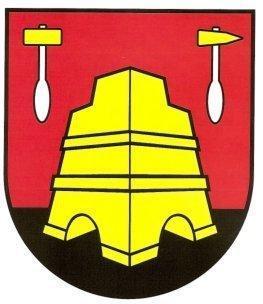 O B E C   Michalová, Trosky č. 1, 976 57  MichalováZverejnenie elektronickej adresy na doručenie Oznámenia o delegovaní člena a náhradníka do okrskových volebných komisiípre voľby do Národnej rady Slovenskej republiky v roku 2020	Na základe Rozhodnutia predsedu Národnej rady SR zo  4.11.2019 o vyhlásení volieb do Národnej rady Slovenskej republiky  vyhláseného v Zbierke zákonov SR dňa 5.11 2019 týmto Obec Michalová oznamuje elektronickú adresu na doručenie Oznámenia o delegovaní člena a náhradníka do okrskových volebných komisií pre voľby do Národnej rady Slovenskej republiky v roku 2020jana.herichova@michalova.skV Michalovej, 28.11.2019Ing. Terézia Tisovčíková                                                                                                       starostka obceTelefon, fax		Bankové spojenie		IČO			Adresa048/6199157		2001625001/5600		00313599		Trosky č. 1048/6189911								976 57 Michalová